БИЈЕЉИНА, 23.12.2019. године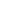  „ДЈЕВОЈЧИЦЕ 2004“Селекција регија Бијељина – ДобојОбавеза сваког клуба је да потврди да је сагласан да играчи  који су чланови истог, наступају за селекцију
регија Бијељина – Добој или да најаве недолазак истих, најкасније до 30.12.2019. године и то директно тренеру селекције, Срђану Павловићу  (065/646-163).Клубови су, такође, дужни да обезбједе долазак играча у Бања Луку  11.01.2020. гпдине.
 Играчи имају ОБАВЕЗУ да са собпм понесу здравствену књижицу, без које неће моћи да наступају, шортс и патике (голманску опрему), бијелу мајицу и лопту. Окупљаое играча је у СПОРТСКОЈ ДВОРАНИ БОРИК У БАЊА ЛУЦИ ОД 8:30 ДО 9:00 ЧАСОВА У СУБОТУ, 11.01.2020. ГОДИНЕ     Данка Босиочић  (ЖРК „Дрина“)Аднан Делић (ЖРК ,,Борја“) Р. бр. ИМЕ И ПРЕЗИМЕКЛУБПОЗИЦИЈА1.Јуркас ДуњаЖРК  „Добој“Голман2.Ристановић АнђелаЖРК  „Дрина“Голман3.Пејић ВањаЖРК „Радник“Лијево крило4.Симић ИванаЖРК ,,Радник“Лијево крило5.Јотановић НедаЖРК „Борја“Лијево крило6.Чарчић ДанијелаЖРК „ Борја“Лијеви бек7.Куљача ИванаЖРК  „Радник“Лијеви бек8.Игњић АнастасијаЖРК „ Добој“Средњи бек9.Вукобрат НиколинаЖРК  „Радник“Средњи бек10.Девић ЈованаЖРК  „Борја“Десни бек11.Лукић НиколинаЖРК  „Борја“Десни бек12.Micchelini VanjaЖРК  „Добој“Десно крило13.Јакуповић ЕминаЖРК  „Радник“Десно крило14.Недић НаташаЖРК  „Борја“Десно крило15.Недић ИванаЖРК  „Јединство“Пивот16.Ивановић АнаЖРК „ Дрина“Пивот17.Јакуповић АлмаЖРК  „Радник“Средњи бек18.Стојановић АндреаЖРК  „Радник“Десно крило